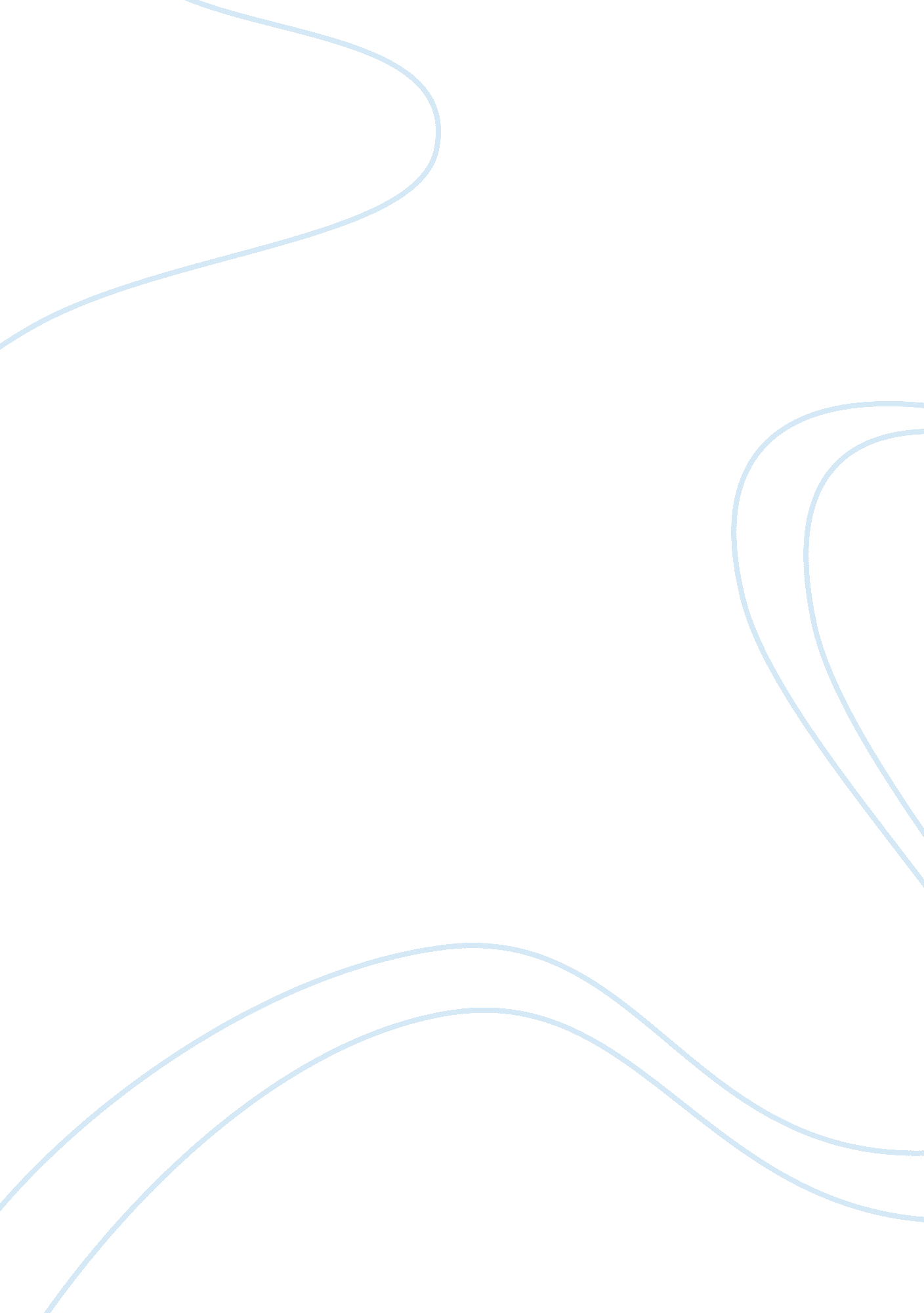 A global supply chainBusiness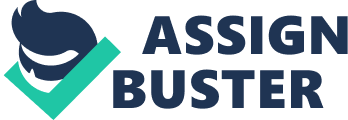 What is, however, unethical is the fact that suppliers force their employees to work at lower costs and longer hours due to increasing pressure from Wal-Mart. 
Areas of Improvements 
It is important that a holistic approach may be taken in order to rectify this issue as Wal-Mart shall also concentrate on reducing other non-core costs such as admin, marketing, etc. in order to provide higher returns to the suppliers and their employees. 
Ethical Principles 
Principles of equality and fair trade practices shall be considered while addressing the problems of ethics into global supply chain management. 
Means for measuring results 
The financial statements and other disclosures made by Wal-Mart shall indicate the steps taken to overcome the problems and measuring the results for implementation of ethical guidelines. 